Jesus and the Tax CollectorWrite what each person in the story thought.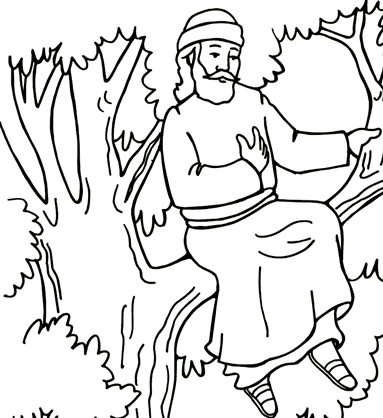 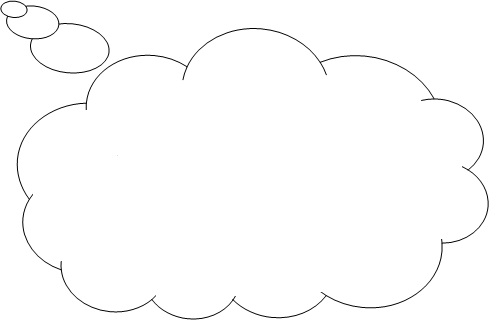                                                                       Zacchaeus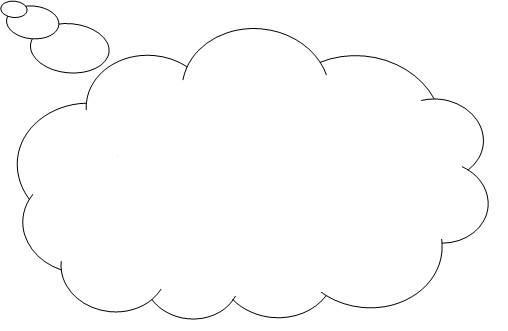 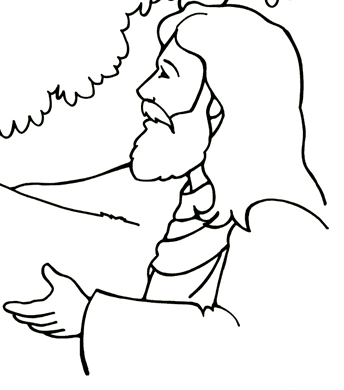                           Jesus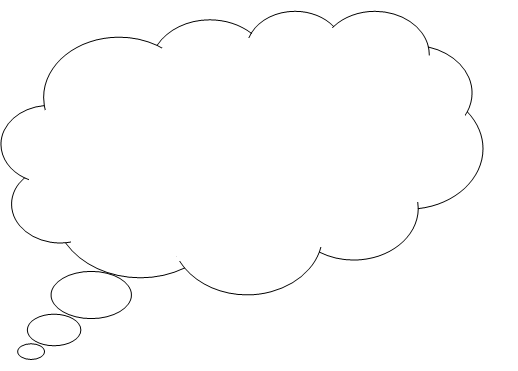 	                                             Crowd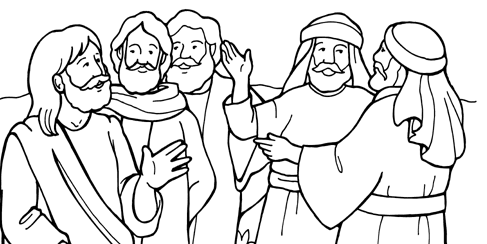 